EKOZABAWKAKonkurs na najciekawszą zabawkę skonstruowaną z odpadów. Poprosiliśmy Rodziców o nadsyłanie zdjęć, z których miałyśmy wybrać najciekawsze prace. Niestety nie udało się, ponieważ każda Ekozabawka okazał się fantastyczna. Dzieci otrzymały nagrody i dyplomy.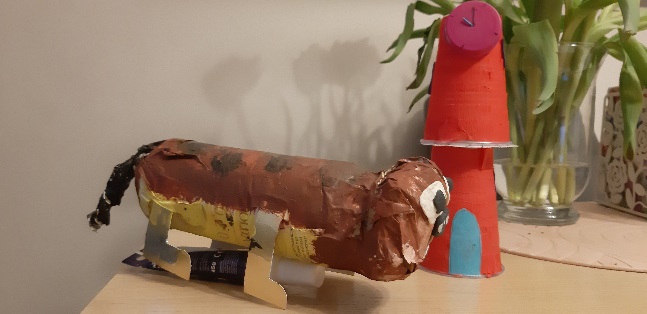 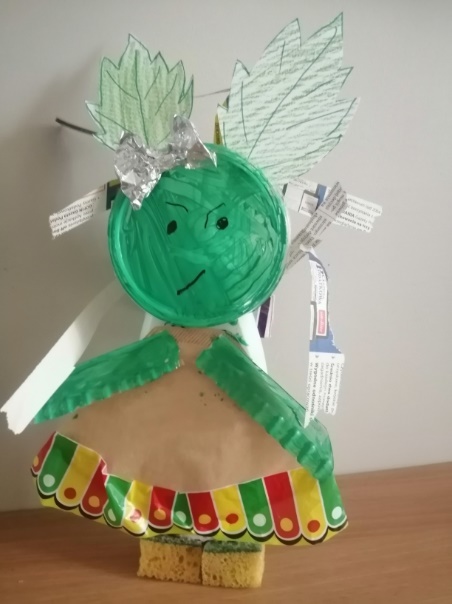 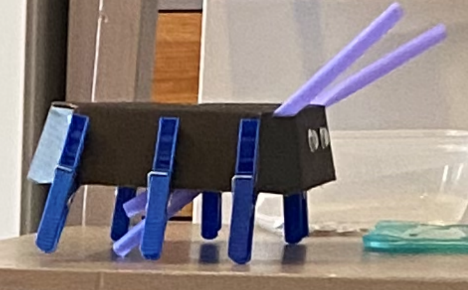 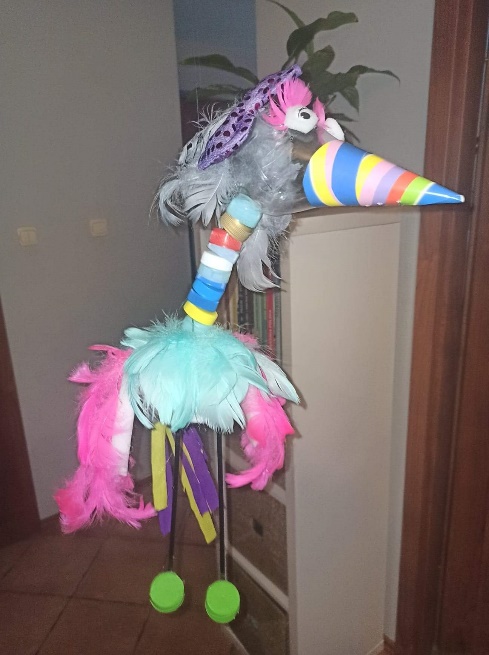 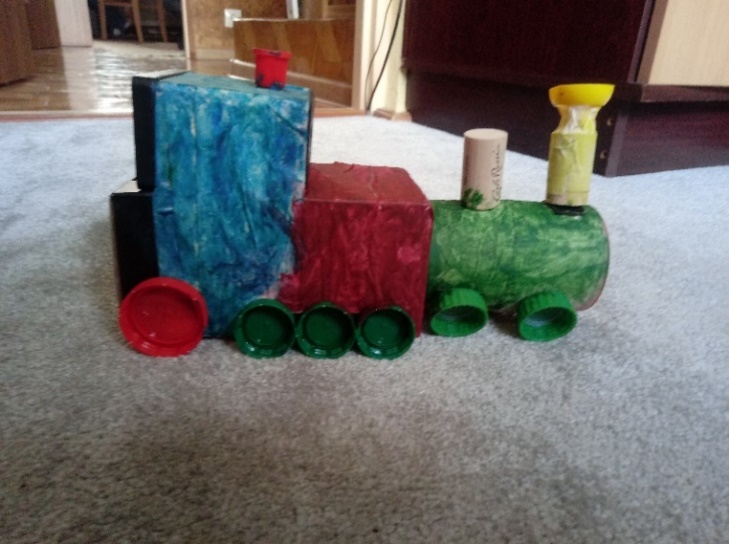 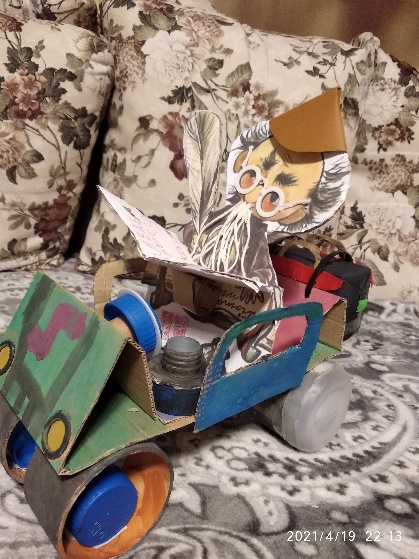 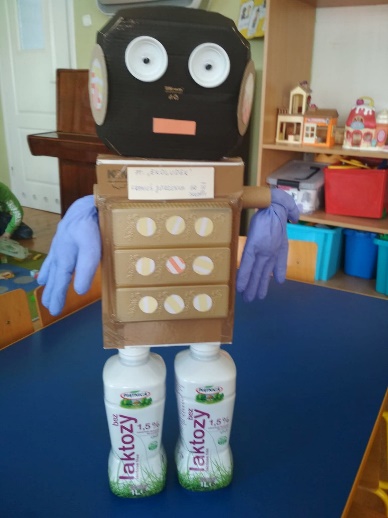 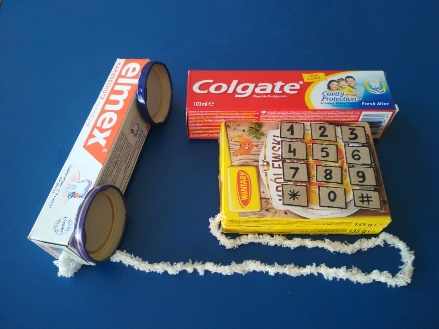 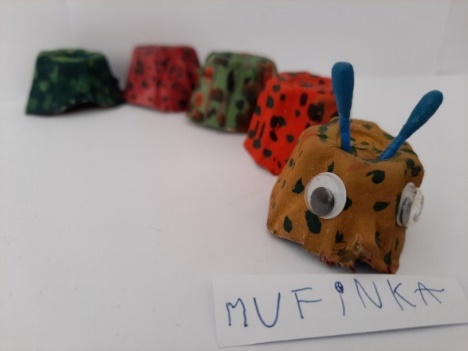 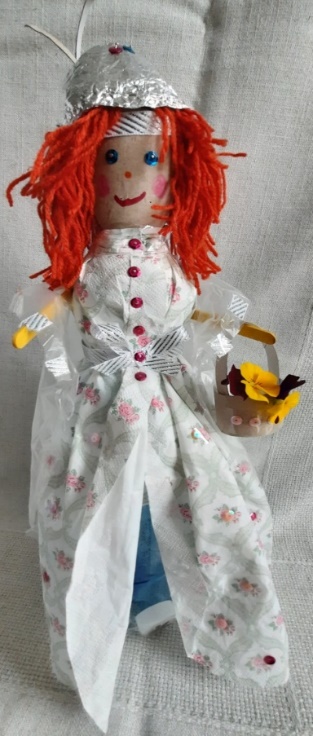 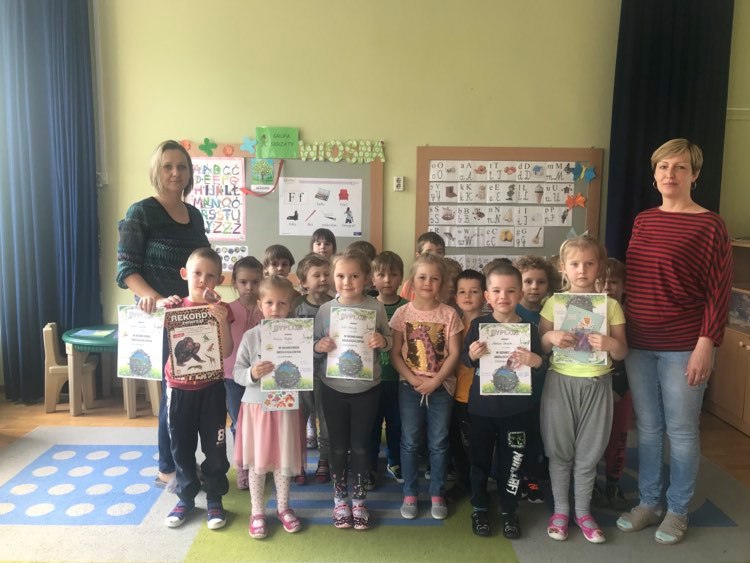 Nasi laureaci: Alicja, Antoni, Alicja, 
Hanna, Tola, Mateusz, FranciszekGRATULUJEMY!!!